Školní družina Mšec                        Školní rok 2017/2018        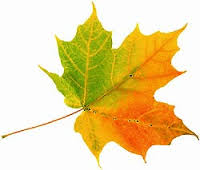 LISTOPAD     -    Měsíční plán činností, akcí a projektů I. a II. odděleníCÍL: Pomáhat vytvářet citový vztah ke svému bydlišti, kraji, k přírodě.          Podněcovat k přemýšlení o věcech a jevech kolem nás.          Procvičovat zásady správného stolování a zdravé výživy.Budeme blíže poznávat naši obec, město, získáme nové informace a zajímavosti ze svého okolí, budeme si číst a vyprávět pověsti z místa bydlištěBudeme cestovat prstem po mapě - Cestovní abecedaV celoroční hře nás opět čekají „Bublinky“ - Pastelkové svátky 1+1                           Připravíme si jednoduchý a zdravý pokrm Čekají nás další neobyčejné příběhy obyčejných věcí a také skřítkové z pařezové chaloupkyBudeme pokračovat v Rekordyádě, tentokrát ve stolních hrách – fotbal, hokejUdělíme pochvaly za chování a práci v naší družině, vyřešíme případné stížnosti dětí – „ Schránky dobrých a špatných vlastností“ – Kruh přátelství a kamarádstvíBudeme vyrábět a tvořit – příprava na Vánoce, výzdoba družiny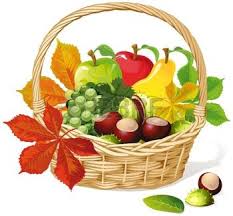 